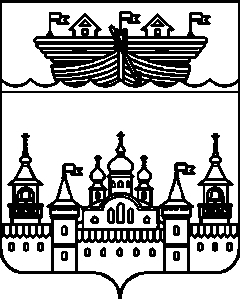 АДМИНИСТРАЦИЯ  БЛАГОВЕЩЕНСКОГО СЕЛЬСОВЕТА ВОСКРЕСЕНСКОГО МУНИЦИПАЛЬНОГО РАЙОНА НИЖЕГОРОДСКОЙ ОБЛАСТИПОСТАНОВЛЕНИЕ20 октября 2017 года	№ 100О внесении изменений в административный регламент администрации Благовещенского сельсовета по предоставлению муниципальной услуги «Присвоение адресов объектам адресации, изменение, аннулирование адресов, присвоение наименований элементам улично-дорожной сети (за исключением автомобильных дорог федерального значения, автомобильных дорог регионального или межмуниципального значения, местного значения Благовещенского  сельсовета Воскресенского муниципального района Нижегородской области», утверждённый постановление администрации Благовещенского  сельсовета Воскресенского муниципального района Нижегородской области от 29 апреля 2016 года № 38	В соответствии с распоряжением  Правительства Российской Федерации от 31.01.2017 №147-р «Постановка на кадастровый учёт земельных участков и объектов недвижимого имущества», и в целях приведения нормативного правового акта в соответствии с законодательством, администрация Благовещенского сельсовета Воскресенского муниципального района Нижегородской области постановляет:1. Внести в административный регламент администрации Благовещенского сельсовета по предоставлению муниципальной услуги ««Присвоение адресов объектам адресации, изменение, аннулирование адресов, присвоение наименований элементам улично-дорожной сети (за исключением автомобильных дорог федерального значения, автомобильных дорог регионального или межмуниципального значения, местного значения Благовещенского сельсовета Воскресенского муниципального района Нижегородской области», утверждённый постановление администрации Благовещенского сельсовета Воскресенского муниципального района Нижегородской области от 29 апреля 2016 года № 38 (с учетом внесенных изменений от 22.05.2017 года № 30)следующие изменения:1.1.В абзаце 1 пункта 2.4. главы 2 слова «не может составлять более 30 дней» заменить словами «не может составлять более 12 дней»;1.2.В пункт 3.3.2 главы 3 слова «не более 10 дней» заменить на слова «не более 2 дней»;1.3.В подпункте 3.4.5. главы 3 слова «в течение 5 дней» заменить на слова «в течении 2 дней»;1.4.В пункт 3.5.3. главы 3 слова «не более 14 дней» заменить словами «не более 12 дней».2.Обнародовать настоящее постановление на информационном стенде администрации и разместить на официальном сайте администрации Воскресенского муниципального района.3.Контроль за исполнением настоящего постановления оставляю за собой.4.Настоящее решение вступает в силу со дня обнародования.Глава администрации сельсовета				Н.К.Смирнова